 2024 ApplicationCore BeliefsPlease indicate your position regarding the following five principles of Christian faith:												YES	NOI believe in one triune God — Father, Son, and Holy Spirit.				    	 I believe Jesus is God the Son/Christ/Messiah sent by God the Fatherto redeem mankind. 									           I believe Jesus’s death on the cross paid the price for sin for all who repent and believein His saving power and grace.								           I believe there is only one way to eternal life and that is through acceptance of Jesus as	 personal Savior.									  	  I believe the Bible is the inspired Word of God, wholly without error, true in all itdeclares, and therefore the supreme and final authority of faith and life.			  	  If you wish to elaborate on any of these Core Beliefs, click or tap immediately below to enter text.ApplicantFamilyCurrent College or University EnrollmentPrior EducationChurch AffiliationReferencesPlease list three different references, one for each category, and have each of these contacts submit a written recommendation letter on your behalf. Your application will not be complete without letters from these three individuals. They may email their responses to kelly@rememberingjanet.com and contact us at the same address with any questions.Work and/or Volunteer Experience If You Prefer to Submit a Résumé, You May Skip This Section and Proceed to the Next   Military Service, if ApplicableEssay QuestionPlease use the space in the box below for your answer to our essay question. We would like 500 - 1000 words in your response, but we will not be counting. Use this opportunity to help us understand what is unique about you. Also, if you have applied previously, please tell us something new about you.Considering Matthew 28:19, how have you responded to people who do not accept Jesus as their Lord and Savior? Your answer should include:your personal testimony of how you came to accept Jesus as your Saviora true story about your relationship or encounter with someone who does not accept Jesus as their personal Saviorthe Spiritual gifts you rely upon when influencing others into new or deeper relationships with Christyour ministry aspirations and objectivesBio RequirementPlease use the space in the expandable box below to provide a personal bio of ten to fifteen sentences in length. If you are selected to receive a Remembering Janet scholarship, this bio will be used to introduce you to our donors and other readers. Keep in mind that this answer must be true and something you would be willing to share publicly. Use whatever style you are most comfortable with. Be funny, serious, professional, or however else you prefer.Here are some items of interest—not requirements—to consider as you write your bio:Current activities:College or university concentrations.Involvement, interests, talents.Company, job title, responsibilities.Personal values:What guides your interactions with other people.Core principles and beliefs.Values most necessary for your success.Accomplishments:Achievements, traits, or endeavors you most want to be known for.Personal story:Anecdote or blurb of interest.Example of what brings you joy or helps you through trials.Goals:What you hope to accomplish.More about you:Links to public social media such as blogs, websites, etc.Disclaimers and SignaturesBy typing my name below, I certify that my answers are true and complete to the best of my knowledge. If this application leads to a scholarship award, I understand that my personal information—including my name, photograph, and ministry intentions—may be shared publicly on RememberingJanet.com as well as through other social media platforms.By typing my name below, I agree that my name, photograph, and ministry intentions may be shared publicly, if I am selected as a Pastor Janet Noble-Richardson Memorial Scholarship award recipient.We must receive your completed form by midnight, June 30, 2024 for consideration in 2024.Please send your application through email to kelly@rememberingjanet.com.We will send you an email note to confirm that we have received your application.If you have any questions about the application process or this form, please send inquiries to kelly@rememberingjanet.com.Thank you for applying!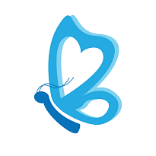   The Pastor Janet Noble-Richardson Memorial ScholarshipFull Name:Date:LastFirstFirstFirstM.I.Address:Street AddressStreet AddressStreet AddressStreet AddressStreet AddressStreet AddressStreet AddressApartment/Unit #CityCityCityCityStateStateStateZIP CodePhone:Email:   :   :   :   :   Father’s Name:Father’s Name:Father’s Occupation:Father’s Occupation:Mother’s Name:Mother’s Name:Mother’s Occupation:Mother’s Occupation:Your Siblings:Your Siblings: Additional Siblings: Additional Siblings:Your Marital Status:Your Marital Status:         Your Date of Birth:         Your Date of Birth:Spouse’s Name:Spouse’s Name:Names of Any Children:Names of Any Children:Name of School:                                                                        Enrollment Year:Current Class Level:Major:Expected Graduation Date:                                             Minor:High School:High School:Address:     From:To:Did you graduate?Did you graduate?Did you graduate?YESNOGPA:College:College:Address:     From:To:Did you graduate?Did you graduate?YESNODegree:Other:Other:Address:Address:     From:To:Did you graduate?Did you graduate?YESYESNODegree:Home Church:Address:Denomination:Phone: Pastor’s Name:Your Involvement:Full Name of Academic Reference:Relationship:His or Her School Name:Phone:Address: Email:Full Name ofMinistry Reference:Relationship:His or Her Organization:Phone:Address:Email:Full Name ofPersonal Reference:Relationship:Years of Acquaintance:Phone:Address:Email:Company:Phone:Address:Supervisor:Job Title:Responsibilities:From:To:Reason for Leaving:May we contact your previous supervisor for a reference?YESNOCompany:Phone:Address:Supervisor:Job Title:Responsibilities:Responsibilities:From:To:Reason for Leaving:May we contact your previous supervisor for a reference?May we contact your previous supervisor for a reference?YESNOCompany:Phone:Address:Supervisor:Job Title:Responsibilities:From:To:Reason for Leaving:May we contact your previous supervisor for a reference?YESNOBranch:From:To:Rank at Discharge:Type of Discharge:If other than honorable, explain:Signature:Date:Signature:Date: